Проведение субботника на придомовой территории домов № 7 ул. Красная площадь пос. Епифань, благоустроенного в рамках федерального проекта «Формирование комфортной городской среды»Совсем недавно дворовая территория дома № 7 по ул. Красная площадь, пос. Епифань была благоустроена в рамках федерального проекта «Формирование комфортной городской среды». В ходе благоустройства было заменено асфальтированное покрытие, у подъездов были установлены лавочки и урны. Чтобы поддерживать двор в чистоте и порядке жители этого дома провели субботник, где убрали мусор с цветников возле подъездов, убрали напавшую листву с нового асфальта.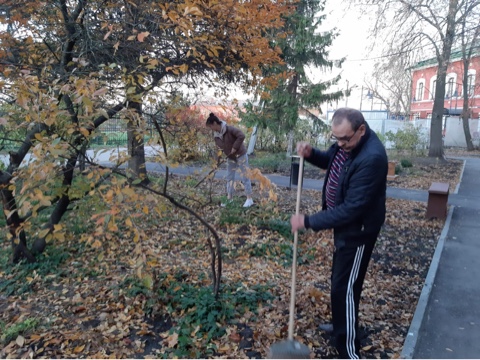 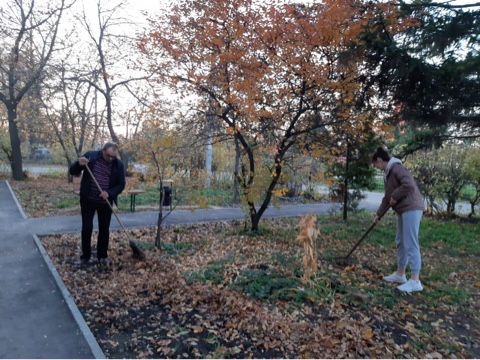 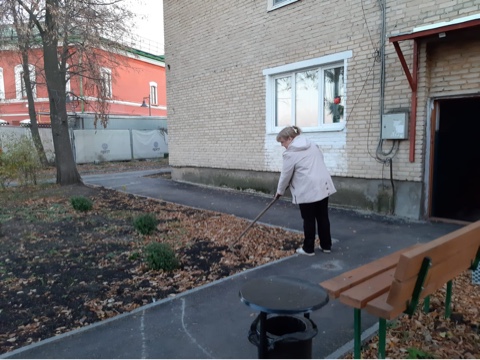 